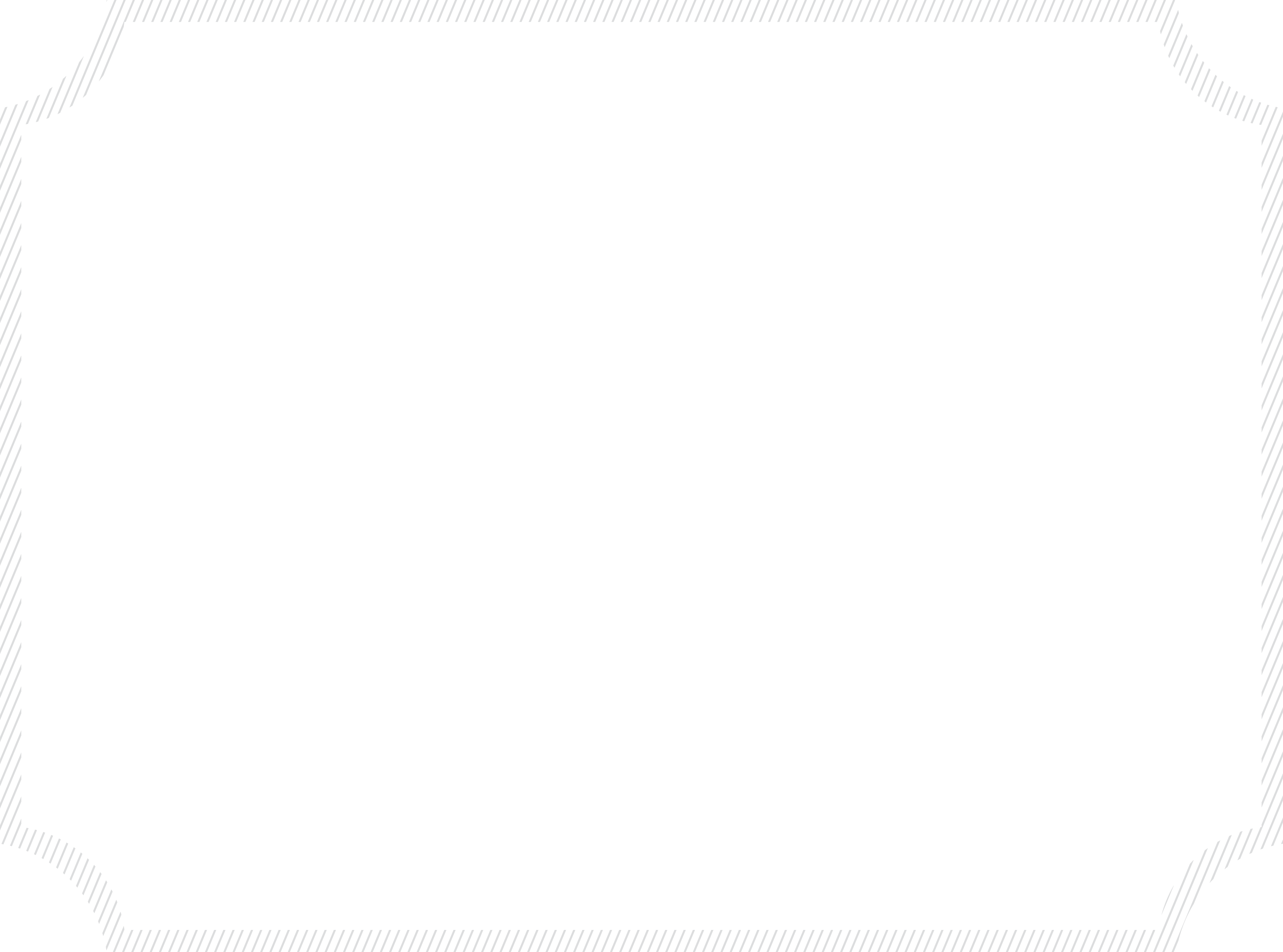 Certificate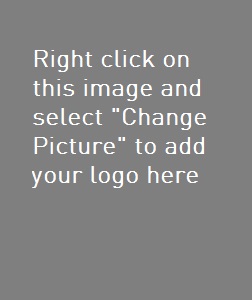 OfAPPRECIATION[Insert Name Here]CertificateOfAPPRECIATION[Insert Name Here]CertificateOfAPPRECIATION[Insert Name Here]CertificateOfAPPRECIATION[Insert Name Here]CertificateOfAPPRECIATION[Insert Name Here]in recognition of your contribution as a volunteer withCLUB NAMEin recognition of your contribution as a volunteer withCLUB NAMEin recognition of your contribution as a volunteer withCLUB NAMEin recognition of your contribution as a volunteer withCLUB NAMEin recognition of your contribution as a volunteer withCLUB NAMEPrest